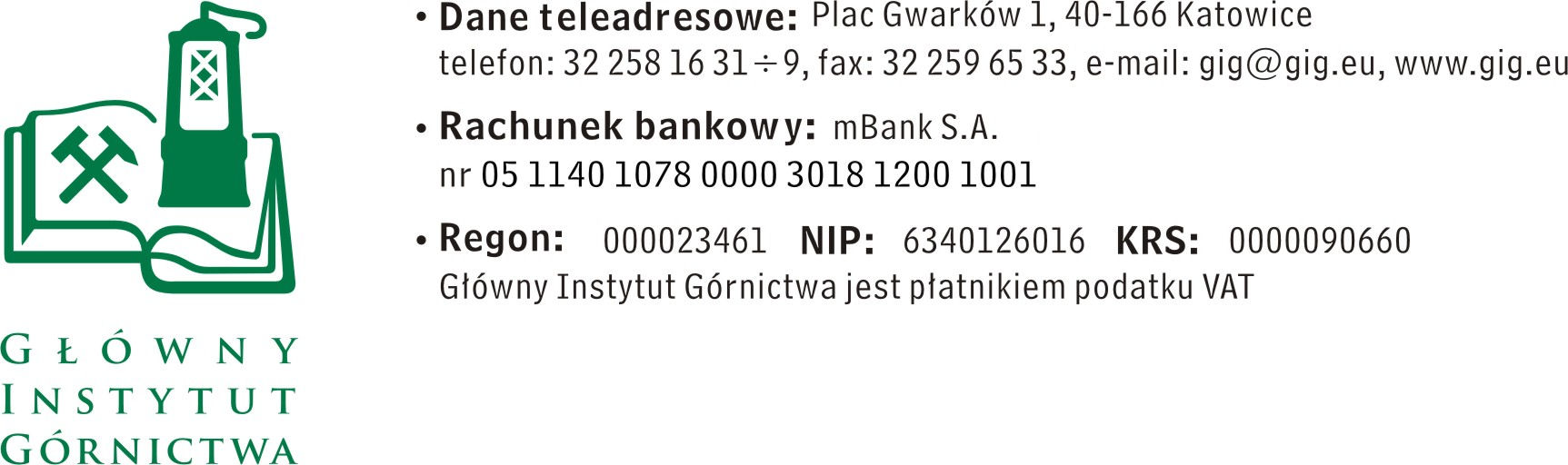 FZ-1/4647/KB/16					                            Katowice, dn. 16.11.2016 r.ZAPYTANIE OFERTOWE  Dostawa  sprzętu do badańInformacje ogólne1.	Zamawiający: 	Główny Instytut GórnictwaZapytanie ofertowe prowadzone jest zgodnie z zasadami konkurencyjności Do niniejszego zapytanie ofertowego nie stosuje się przepisów ustawy z dnia 29 stycznia 2004 roku – Prawo Zamówień Publicznych ( Dz. U. 2010r., Nr 113, poz.759 ze zm.).Dopuszcza się możliwość składania ofert częściowych. Opis przedmiotu zamówienia:  Przedmiotem zamówienia jest dostawa następującego sprzętu do badań:CZĘŚĆ I : Zestaw do poboru próbek:Tyczka teleskopowa:materiał wykonania: aluminiumminimalny zakres długości: od 1,65 m do 4,5 mmożliwość przyłączenia czerpaka kątowegoCzerpak kątowy:materiał wykonania: PPpojemność: 1000 ml  (+/- 5 ml)możliwość ustawienia konta od pozycji poziomej do pozycji pionowej czerpakamożliwość przyłączenia do tyczki aluminiowejCZĘŚĆ III : Zestaw niwelacyjnyNiwelator optyczny:odczyt prostypowiększenie 30xwypełnienie gazemśrednica obiektywu: 40 mm  (+/- 3 mm)minimalna odległość pomiaru: 50 cmpomiar kąta: 360 ° / 400 gradleniwki dwustronne, bez końcabłąd średni niwelacji w dwie strony na 1km: 1,2 mmdokładność kompensatora: <0,3”wodoszczelność i pyłoszczelność: IP57odporność na upadek zgodnie z ISO 9022-33-5Statyw:materiał wykonania: aluminiumwysokość :  min. 1,65 mmożliwość montażu niwelatoraTeleskopowa łata geodezyjna:materiał wykonania: aluminiumdługość maksymalna: 5 mIII WYMAGANIA DODATKOWE DLA CZĘŚI I,  II, IIIWymagany termin wykonania dostawy – do  4 tygodni  od  daty złożenia zamówieniaWymagany termin płatności:  do 30 dni. Termin płatności będzie liczony od daty dostarczenia do GIG prawidłowo wystawionej faktury obejmującej otrzymany towar.Prosimy o padanie w ofercie następujących danych: -  cenę netto w PLN / brutto w PLN, uwzględniające wszystkie koszty wraz z kosztami transportu         -  okres gwarancji           - modele oferowanych  urządzeń wraz ze szczegółowym opisem technicznym. W przypadku nie podania w/w               informacji w formularzu ofertowym należy dołączyć do oferty karty katalogowe bądź opisy pozwalające na              ocenę czy oferowany sprzęt spełnia wszystkie wymagania Zamawiającego.IV. 	Kryteria oceny ofert oraz wybór najkorzystniejszej ofertyKryteriami oceny ofert będą:Cena brutto = 90 % Termin gwarancji = 10%- do 12 mcy – 0 pkt. - do 24 mcy – 5 pkt. - do 36 mcy  – 10 pkt.  Zamawiający uzna za najkorzystniejszą i wybierze ofertę, która spełnia wszystkie wymagania określone w Opisie przedmiotu zamówienia i nie przekracza środków jakie Zamawiający przeznaczył na realizację Zamówienia.Cena podana przez Wykonawcę nie będzie podlegała zmianie w trakcie realizacji zamówienia.Informuję, że w przypadku zaakceptowania Państwa oferty zostaniecie o tym fakcie powiadomieni i zostanie wdrożone przygotowanie zamówienia. W toku badania treści ofert Zamawiający zastrzega sobie prawo do zwrócenia się do Wykonawcy o złożenie wyjaśnień dotyczących treści złożonej oferty oraz do wyznaczenia terminu do udzielenia odpowiedzi pod rygorem odrzucenia oferty.    V. Miejsce i termin składania ofertOfertę należy złożyć do dnia 30.11.2016 do godz. 12.00 Ofertę można złożyć drogą elektroniczną, faxem lub w siedzibie Zamawiającego:Główny Instytut Górnictwa,Plac Gwarków 1, 40-166 Katowice,fax: 32 259 22 05; email: k.bula@gig.euKontakt handlowy:	 Krystyna Bula	- tel. (32) 259 25 11- fax: (032) 259 22 05 Zamawiający informuje, iż ocenie podlegać będą tylko te pozycje, które wpłyną do Zamawiającego w okresie od dnia wszczęcia niniejszego rozeznania rynku do dnia, w którym upłynie termin składania ofert.Zamawiający zastrzega sobie prawo do unieważnienia zapytania ofertowego w każdej chwili, bez podania przyczyny.Ofertę należy złożyć na załączonym formularzu ofertowym – załącznik nr 1.V.	Załączniki:Formularz oferty.ZAPRASZAMY DO SKŁADANIA OFERT    Załącznik nr 1do zapytania ofertowego  Nazwa/Imię i Nazwisko Wykonawcy:.........................................................................Adres: ……………………………………….NIP: ………………………………………………Regon: ……………………………………………Nr tel.:	……………………………………………Nr faksu: ………………………………………..Osoba do kontaktu………………………………Adres e-mail:	…………………………………..Nazwa banku: …………………………………Nr rachunku:	…………………………………Główny Instytut Górnictwa Plac Gwarków 1 40-166 Katowice FORMULARZ OFERTOWY nr ......................... z dnia ...................W odpowiedzi na zapytanie ofertowe z dnia ……………..  na dostawę ……………………… nr części: ……… oferujemy wykonanie przedmiotu zamówienia zgodnie z warunkami zawartymi  w/w zapytaniu ofertowym za cenę: netto: …………………………… / PLNsłownie:…………………………………………………………………………………………wartość podatku VAT (przy stawce ……..%): …………… … / PLNsłownie: …………………………………………………………………………………………brutto: ………………………… /  PLNsłownie:…………………………………………………………………………………………- upusty cenowe ( jeśli dotyczą ): 	................................... Okres gwarancji:  …………………………..*)( *) należy wpisać: 12,24  lub 36 miesięcy** W formularzu należy podać następujące informacje: nazwę przedmiotu zamówienia, producenta, model, szczegółowy opis techniczny oraz wykaz posiadanych przez oferowany sprzęt certyfikatów W przypadku niepodania w/w informacji do oferty Wykonawca na potwierdzenie spełnienia warunków technicznych wymaganych przez Zamawiającego zobowiązany jest do dołączenia do oferty folderów, kart katalogowych itp. pozwalających na pełną ocenę zaoferowanego produktu.  Zamawiający wymaga aby w/w materiały były w języku polskim.Oświadczenie Wykonawcy: Oświadczam, że cena brutto obejmuje wszystkie koszty realizacji przedmiotu zamówienia,Oświadczam, że spełniam wszystkie wymagania zawarte w Zapytaniu ofertowym,Oświadczam, że uzyskałem od Zamawiającego wszelkie informacje niezbędne do rzetelnego sporządzenie niniejszej oferty, Oświadczam, że uznaję się za związanego treścią złożonej oferty, przez okres 30 dni od daty złożenia oferty.                                                                                                                                               ......................................................                               .............................................................(miejscowość, data)						         (podpis osoby uprawnionej)CZĘŚĆ II: Rzutniktechnologia: DLProzdzielczość ekranu: 1920x1080 pikselijasność	 2000 ANSI lum.kontrast: 10000:1ilość wyświetlanych kolorów	1070 mlnobiektyw: 2.6 - 2.78 Fprzekątna obrazu: 0,97 - 7,62 mmoc lampy: 240 Wgłośnik	 tak 1 x 10W: złącza zewnętrzne, 1 x audio in (Mini Jack),1 x audio in (L/R),2 x HDMI, 1 x RS232, 1 x Component, 1 x USB (B), 1 x audio out (Mini Jack), 1 x S-Video, 1 x Composite, złącza zewnętrzne: 1 x D-sub 15-pin wejścieSECAMSDTVPALobsługiwane systemy: NTSCczas pracy lampy:  min. 3500 godz.Pobór  mocy [ praca / spoczynek ] 353/0.5 Wgłośność pracy	: 33 dBszerokość  312 mm ( +/- 5 mm)głębokość 244 mm ( +/- 5 mm)wysokość 104 mm( +/- 5 mm)waga  max . 2.85 kgpilot z bateriami, kabel zasilający, instrukcja obsługi (CD-ROM), instrukcja szybkiego uruchomienia, kabel cechy dodatkowe:VGA (D-sub 15pinLp.Nazwa przedmiotu zamówienia**   JednostkamiaryIlość Cena jedn.     (netto)      
w PLNRabat ……..% w PLN Wartość ogółem (netto) po rabacie
 w PLNKwota podatku VAT          
 w PLNWartość  ogółem (brutto) 
w PLN123456789RAZEM : RAZEM : RAZEM : RAZEM : RAZEM : 